----------------------------------------------------------------------------------------------------------------------------------------------------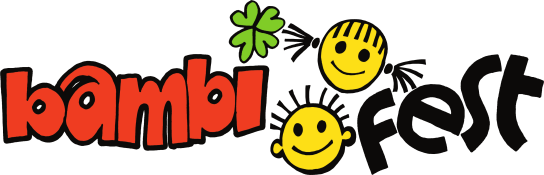 Závazná přihláška pro organizátory na obědyOrganizace:...........................................................................Kontaktní osoba:..................................................................Mobil /E-mail:.........................................................................- V letošním roce máme opět domluveného dodavatele obědů – Michala Doska, který nám vařil v minulých letech.- Přihlášku na stravu zašlete na email kanceláře RADAMBUK nejpozději do 5.9.2020.- Cena za oběd 80 Kč, úhrada v kanceláři RADAMBUK do 10.9.2020 při vyzvednutí stravenek, bez stravenky se oběd nevydává. Lze vystavit pro organizaci také na vyžádání fakturu.- Stravu si vyzvednou organizátoři se stravenkou ve stánku v čase 12,00 – 12,45 hodin v plastovém talíři. Závazně přihlašujeme na stravu následující počet organizátorů:									-------------------------------------------										podpisPřihlášku zašlete na kancelar@radambuk.cz. Počet strávníkůPátek 18.9.2020Moravský vrabec, zelí, bramborový knedlík Sobota 19.9.2020Kuřecí řízek + šťouchané brambory s jarní cibulkou